たべもの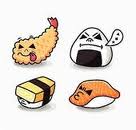 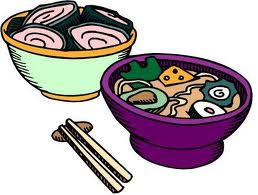 Find the foods in the word search.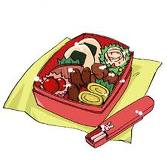 Chaahan チャーハン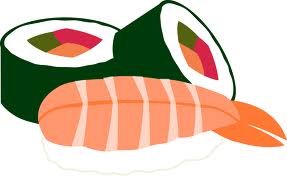 Obentoo　おべんとうSushiすし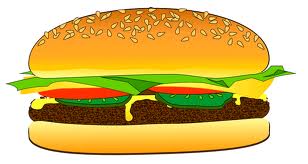 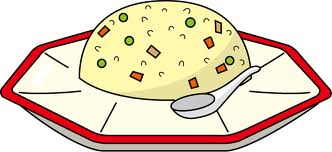 Piza ピザMisoshiruみそしるHanbaagaaハンバーガー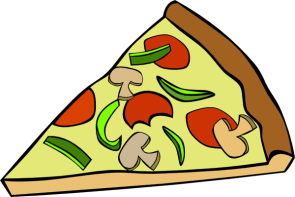 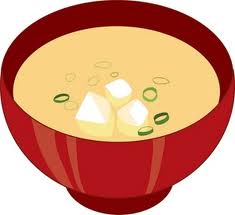 KudamonoくだものYasaiやさいOchaおちゃSobaそば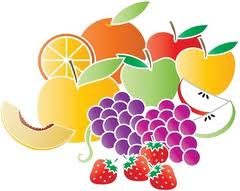 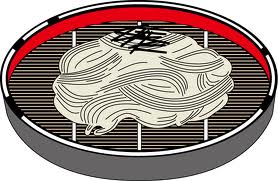 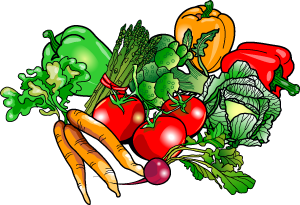 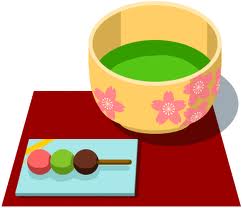 おハンバーガーみそしるあめちスずミーーいずばたミルクゃみピザハーかきたまジんーぎゅうにゅうぎちべごュザキチャーハンやさいもコーヒーおべんとうくだものースープケーキさしみすしたラしうピ